 Точечный массаж (акупрессура) – один из древнейших естественных целительных методов, суть  которого  заключается  в воздействие на  биологически активные точки, расположенные на коже человека.   Эти  точки  –  как  кнопки  на  пульте,  управляющем  всем  организмом.  Во  время проведения  пальцевого  массажа  происходит  раздражение  рецепторов  кожи,  мышц, сухожилий, пальцев рук, импульсы от которых проходят одновременно в головной и спинной мозг, а оттуда уже поступает команда включиться в работу различным органам и  структурам.    Массаж  повышает  защитные  свойства  оболочек  носоглотки,  гортани, трахеи, бронхов и других органов. Регулярное использование, не менее 2-х раз в день, данной методики позволяет восстановить защитные функции организма.Начинайте в соответствии с нумерацией точек – первая, вторая и так далее. Кончиком указательного или среднего пальца надавите на участок кожи в зоне нужной точки до появления незначительной болезненности. Затем делайте девять вращательных движений по часовой стрелке и девять – против. Продолжительность воздействия на каждую точку – не менее 18–20 секунд. Интенсивность воздействия постепенно увеличивайте. Точка 1 связана со слизистой оболочкой трахеи, бронхов, а также костным мозгом. При массаже этой точки уменьшается кашель, улучшается кроветворение.Точка 2 связана со слизистой оболочкой нижних отделов глотки, гортани, а также с тимусом (вилочковой железой), регулирующим иммунные реакции организма. Массаж этой точки повышает сопротивляемость организма инфекционным заболеваниям.Точка 3 связана с синокаротидными синусами, контролирующими химический состав крови и одновременно повышающими защитные свойства слизистой оболочки глотки и гортани.Точка 4 связана со слизистой задней стенки глотки, гортани и верхним шейным симпатическим узлом. Массаж этой точки активизирует кровоснабжение головы, шеи, туловища.Точка 5 расположена в области 7-го шейного и 1-го грудного позвонков. Она связана со слизистой трахеи, глотки, пищевода, а главное – с нижним шейным симпатическим узлом. Массаж этой точки способствует нормализации деятельности сосудов сердца, бронхов, легких.Точка 6 связана с передней и средней долями гипофиза. Массаж этой точки улучшает кровоснабжение слизистой оболочки носа, гайморовой полости, а главное – гипофиза. Дыхание через нос становится свободным, насморк проходит.Точка 7 связана со слизистой оболочкой решетчатых образований полости носа и лобных пазух, а также с лобными отделами головного мозга. Массаж этой точки улучшает кровообращение слизистой оболочки верхних отделов полости носа, а также области глазного яблока и лобных отделов мозга, ответственных за мыслительную деятельность человека.Массаж точки 8 положительно воздействует на орган слуха и вестибулярный аппарат.Массаж точки 9 нормализует многие функции организма, так как через шейные отделы спинного мозга и определенные области коры больших полушарий головного мозга она связана со всеми вышеперечисленными точками.  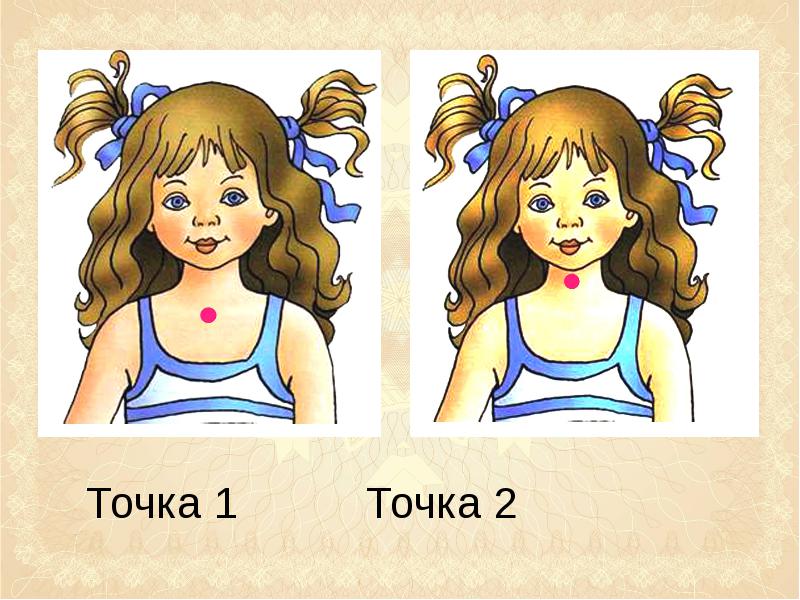 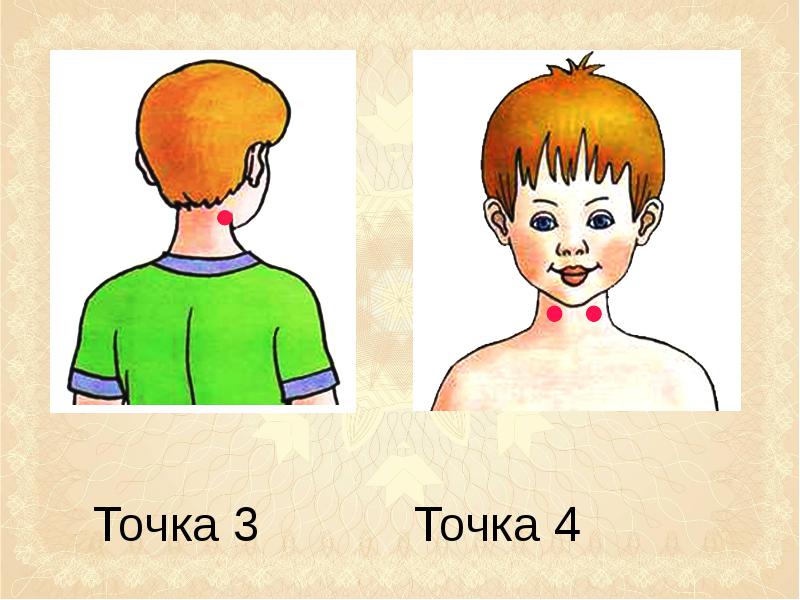 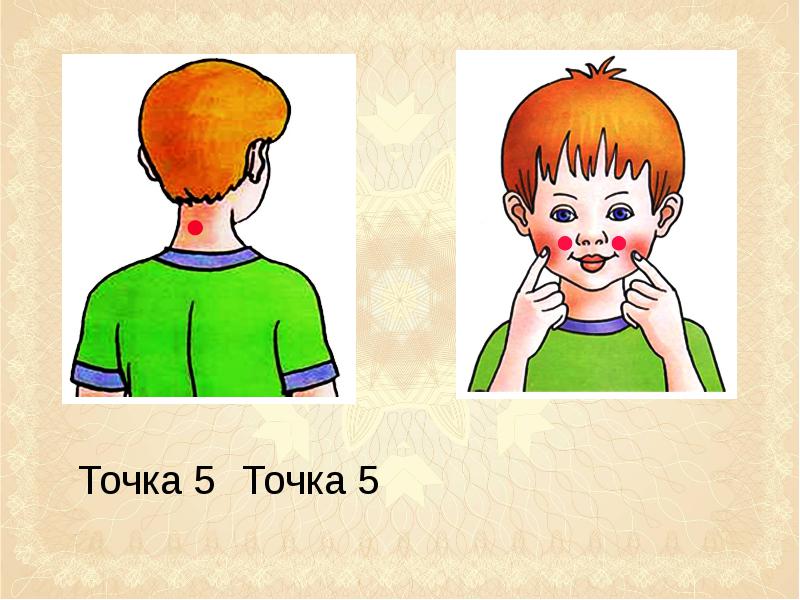 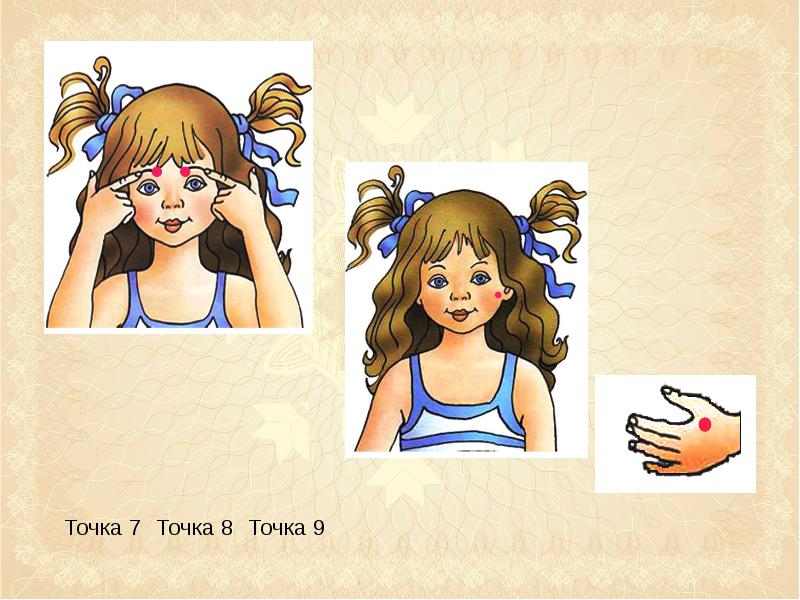 СП «Детский сад Березка»ГБОУ СОШ с. КамышлаТочечный массаж или волшебные точки.Точечный массаж по схеме Уманской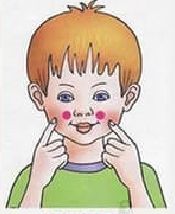 